        REGIONE  PIEMONTE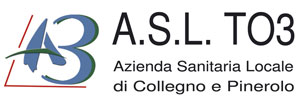 ALLEGATO B)   parte 2    -   D.G.R. 15 – 6181 del 29 luglio 2013 PROFILO DESCRITTIVO DI FUNZIONAMENTO DELLA PERSONAE PROGETTO MULTIDISCIPLINAREAggiornato al  Cognome        			Nome	Nato a              					Il   Residente a  Scuola frequentata   BREVE ANAMNESI E DIAGNOSI CLINICA CODIFICA   ICD  10FUNZIONI CORPOREE (ICF) a cura di operatore sanitario Descrivete solo le menomazioni e/o degli eventuali punti di forza delle funzioni corporee quando significativi, attraverso una forma narrativa facendo esplicito riferimento al codice ICF completo del qualificatore. Utilizzate come traccia la “checklist PMT”STRUTTURE CORPOREE (ICF) a cura di operatore sanitario Descrivete le caratteristiche solo delle menomazioni significative di cui si ha documentata evidenza. Utilizzate una forma narrativa facendo esplicito riferimento al codice ICF completo dei suoi qualificatori. Utilizzate come traccia la “checklist PMT”Parte 2: Profilo descrittivo di funzionamento (a cura dell’UMI)A CURA DELL' UNITA' MULTIDISCIPLINARE INTEGRATAATTIVITA’ E PARTECIPAZIONE (ICF)Descrivete solo l’entità  delle limitazioni e gli eventuali punti di forza delle attività e della partecipazione che appaiono significative per la persona.La descrizione deve essere fatta in forma narrativa facendo esplicito riferimento al codice ICF completo dei suoi qualificatori in termini di Performance (ciò che la persona fa nel suo ambiente – facilitatori e barriere compresi –), Performance 1 (ciò che la persona fa con facilitatori e barriere strumentali, senza l' influenza delle persone) e Capacità (ciò che la persona sarebbe in grado di fare da sola, senza facilitatori né barriere di alcun tipo).In caso di differenze tra Performance, Performance 1 e Capacità, descrivete i Fattori Ambientali che ne sono responsabili e la loro modalità di interazione con la persona.Utilizzate come traccia la “checklist PMT” e l’allegato “breve elenco dei fattori ambientali”d1. APPRENDIMENTO E APPLICAZIONE DELLE CONOSCENZE d2. COMPITI E RICHIESTE GENERALId3. COMUNICAZIONEd4.MOBILITA’d5. CURA DELLA PROPRIA PERSONAd6. VITA DOMESTICAd7. INTERAZIONI E RELAZIONI INTERPERSONALId8. AREE DI VITA PRINCIPALI----------d9. VITA SOCIALE, CIVILE E DI COMUNITA’------------------------FATTORI CONTESTUALI PERSONALI (ICF)Fate una descrizione sintetica del soggetto e di ogni altra informazione rilevante non descritta in precedenza.Includete tutti i Fattori Personali che possono avere un impatto sul funzionamento (es. stili di vita, abitudini, contesto sociale, educazione, eventi della vita, ecc) non descrivibili nelle dimensioni precedentemente prese in esame.A cura dell'interessato e/o della famigliaELEMENTI PER LA DEFINIZIONE DEL PROGETTO MULTIDISCIPLINARE PER L'INCLUSIONE SCOLASTICO-FORMATIVAA) LE COSE PIÙ IMPORTANTI DA PROGRAMMAREB) AZIONI SOCIALI ATTIVABILI DIRETTAMENTE PER LA PERSONA (riportare AD ESEMPIO le azioni attivate). C) AZIONI SANITARIE ATTIVABILI DIRETTAMENTE PER LA PERSONA (riportare AD ESEMPIO i trattamenti o le azioni attivate).D) AZIONI SCOLASTICHE ATTIVABILI DIRETTAMENTE PER LA PERSONA (riportare AD ESEMPIO le azioni attivate).L' ALUNNO NECESSITAAssistenza sanitaria a scuola                                                     ۞   SI            ۞   NO       Specificare:Utilizzo di prodotti, adattamenti ambientali e tecnologie         ۞   SI            ۞   NOSpecificare:Assistenza di base (CCNL Comparto Scuola)                           ۞   SI             ۞   NOSpecificare:Assistenza specialistica (nota 30 / XI / 2001 prot. 3390 )        ۞   SI             ۞   NOSpecificare: Assistenza educativa in affiancamento all'insegnante di sostegnoREFERENTI / RESPONSABILI PER I VARI INTERVENTI_____________dott.ssa Lucia Pagana, neuropsichiatria infantile___________________________________________________________________________________________IDONEITA’ ALLA FREQUENZA DELLE STRUTTURE FORMATIVE IN CUI SIANO PREVISTE ATTIVITA’ DI LABORATORI  (Istituti Tecnici Professionali ed Artistici e Formazione Professionale) (richiesta in relazione all’incolumità dell’alunno/a – CM 400 del 31/12/91):۞   IDONEO                        ۞   NON  IDONEOFirma del Referente del caso(Ente)_____ASL TO 3____	(Qualifica)___NPI	(firma) Lucia PaganaI componenti l’equipe multidisciplinare:(Ente)________________	(Qualifica)__________________	(firma)_______________(Ente)________________	(Qualifica)__________________	(firma)_______________(Ente)________________	(Qualifica)__________________	(firma)_______________(Ente)________________	(Qualifica)__________________	(firma)_______________(Ente)________________	(Qualifica)__________________	(firma)_______________(Ente)________________	(Qualifica)__________________	(firma)_______________(Ente)________________	(Qualifica)__________________	(firma)_______________I/Il genitore/i _________________________________________________________Il Responsabile  _____la ______Collegno______, lì _ Questo documento è sottoposto al segreto professionale (art. 622 C. P. )Punto di vista della persona Mi presentoI miei punti di forza (cosa so fare, cosa mi piace fare, gli aspetti positivi del mio carattere, cosa devi conoscere di me,modi con i quali posso comunicare con te, ecc)Cose che trovo difficili (cosa che proprio non riesco a fare, cosa posso fare se ricevo aiuto, ecc)Ciò che è più importante fare per aiutarmi e comePunto di vista di chi rappresenta la personaI suoi punti di forza (cosa sa fare, cosa gli piace fare, gli aspetti positivi del suo carattere, ecc)Cose che trova difficili (cosa proprio non riesce a fare, cosa può fare se riceve aiuto, gli aspetti problematici del suo carattere, ecc)  Ciò che è più importante fare per aiutarlo e come 